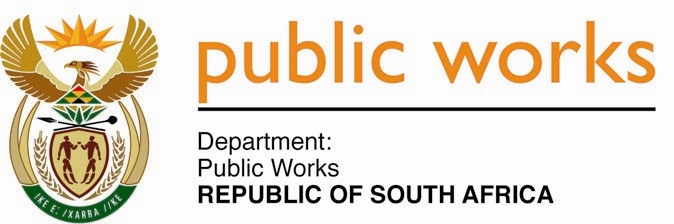 MINISTRY PUBLIC WORKSREPUBLIC OF SOUTH AFRICA Department of Public Works l Central Government Offices l 256 Madiba Street l Pretoria l Contact: +27 (0)12 406 2034 l +27 (0)12 406 1224Private Bag X9155 l CAPE TOWN, 8001 l RSA 4th Floor Parliament Building l 120 Plain Street l CAPE TOWN l Tel: +27 21 468 6900 Fax: +27 21 462 4592 www.publicworks.gov.za NATIONAL ASSEMBLYWRITTEN REPLYQUESTION NUMBER:					        	4426 [NW5554E]INTERNAL QUESTION PAPER NO.:				49DATE OF PUBLICATION:					        	18 NOVEMBER 2022DATE OF REPLY:						                NOVEMBER 20224426.	Ms A M Siwisa (EFF) asked the Minister of Public Works and Infrastructure: (1)	Whether the Department of Roads and Public Works in the Northern Cape asked for her department’s intervention before it took a decision to hand over the ownership of provincial road R385 to the Tsantsabane Local Municipality; if not, what is the position in this regard; if so, what are the reasons that were put forward by the provincial department for its decision;(2)	whether her department has set aside funds to assist in the maintenance of the provincial roads such R385 as it is already clear that municipalities can neither maintain nor build new roads within their own municipality?	          NW5554E_______________________________________________________________________________REPLY:The Minister of Public Works and Infrastructure: The Department of Public Works and Infrastructure has assessed Parliamentary Question 4426 and had since established that the provincial road R385 is a minor regional road under the jurisdiction of the Provincial Department of Roads and Public Works in the Northern Cape Province, therefore our colleagues in the Province will be best suited to response to this question.  It will be advisable to re-refer the question accordingly